KАРАР                                                                                РЕШЕНИЕ         «12» февраль 2020 й.                    № 45/8                    «12» февраля 2020г.О ежегодном отчете главы сельского поселения Сандугачевский сельсовет  муниципального района Янаульский район Республики Башкортостан о результатах своей деятельности и деятельности Совета и Администрации сельского поселения Сандугачевский сельсовет муниципального района Янаульский район Республики Башкортостанв 2019годуЗаслушав и обсудив отчет главы сельского поселения Сандугачевский сельсовет муниципального района Янаульский район Республики Башкортостан о результатах своей деятельности и деятельности Совета и Администрации сельского поселения Сандугачевский сельсовет муниципального района Янаульский район Республики Башкортостан в 2019 году, руководствуясь статьей 19 Устава сельского поселения Сандугачевский сельсовет муниципального района Янаульский район Республики Башкортостан и статьей 42 Регламента Совета сельского поселения Cандугачевский сельсовет муниципального района Янаульский район Республики Башкортостан, Совет сельского поселения Сандугачевский сельсоветмуниципального района Янаульский район Республики Башкортостан РЕШИЛ:1. Принять к сведению отчет главы сельского поселения Сандугачевский сельсовет муниципального района Янаульский район Республики Башкортостан о результатах своей деятельности и деятельности Совета и Администрации сельского поселения Сандугачевский сельсовет муниципального района Янаульский район Республики Башкортостан в 2019 году.       2. Обнародовать данное решение на информационном стенде Администрации сельского поселения Сандугачевский сельсовет муниципального района Янаульский район Республики Башкортостан по адресу: Республика Башкортостан, Янаульскийрайон, с. Сандугач, ул. К.Садретдинова, 5  и разместить на официальном сайте Администрации сельского поселения Сандугачевский сельсовет муниципального района Янаульский район Республики Башкортостан по адресу: http:sp-sandugach.ru.Главасельского поселения                                                                      Т.Ш. КуснияровБАШKОРТОСТАН РЕСПУБЛИКАҺЫЯҢАУЫЛ  РАЙОНЫ МУНИЦИПАЛЬ РАЙОНЫНЫҢҺАНДУFАС  АУЫЛ СОВЕТЫ АУЫЛ БИЛӘМӘҺЕСОВЕТЫ 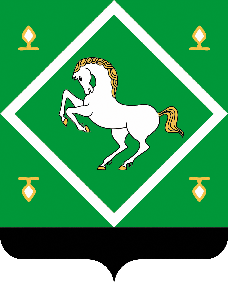 советсельского поселениясандугачевский сельсоветМУНИЦИПАЛЬНОГО  районаЯНАУЛЬСКИЙ РАЙОНРЕСПУБЛИКА БАШКОРТОСТАН